桃育2019日本東京遊學團心得分享(佳作)桃育二56班卓祐辰        這個暑假參加學校舉辦的日本東京 9天遊學團，是我第一次到日本出遊。每一天的行程都非常充實，學習到教科書中學不到的知識與文化體驗，對我而言印象最深刻的就是搭電車了。沒想到在上下班通勤時間是如此的多人，但除了擁擠外，電車裡不太會聽到吵雜的聲音，是讓我最訝異的事。        意外的收穫則是在淺草寺偶遇人力拉車和貓頭鷹咖啡廳，以及在東京鐵塔展望台看風景的時刻。從塔上不僅看到了東京都內高樓林立且繁華的街道，也很幸運碰到了雨後彩虹，讓傍晚的東京點綴得更為美麗。而整個行程當中，我最喜歡的就是海洋迪士尼啦！雖然遊樂設施排隊要很久，但有蠻多遊戲是值得一試的。而且園區內無論是哪個角落都帶有童話浪漫的氣息，尤其是夜晚的時候，各個建築物都有不一樣的模樣呈現，令人驚嘆連連！其中最大的賣點就是海面上的夜間表演，用戲劇呈現出每種角色的故事，煙火、燈光也都是一流的演出呢。很幸運我們這次遊學團能觀賞到這麼特別的表演。        這次遊學，是我第一次與日本人談話，也是交流最多的一次。雖然有時候聽不太懂，但有聽到熟知的單字大概就能了解對方的意思了。透過這次體驗，讓我自己有更多的熱忱把日文學得更扎實更好，也期待能再次去日本體驗當地文化與美食。感謝學校為我們規畫這次出遊的豐富行程，也謝謝帶隊老師們的帶領和幫助。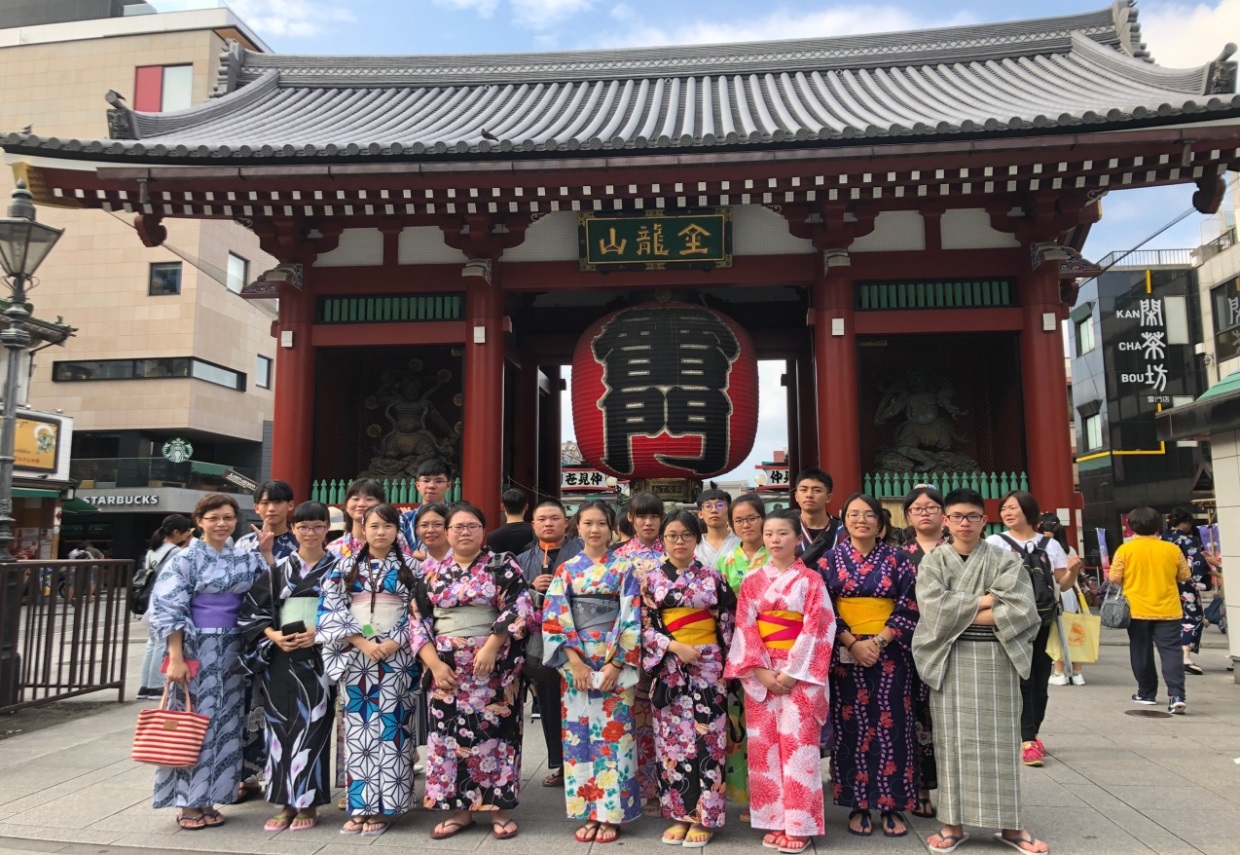 